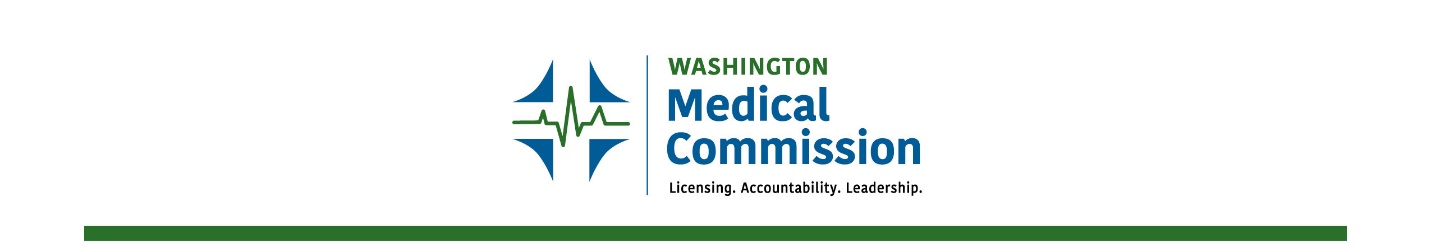 360-236-2750 | PO Box 47866 | Olympia, Washington 98504-7866 | Medical.Commission@WMC.wa.govIMG Implementation WorkgroupSeptember 12, 2023 Meeting AgendaWorkgroup rollcall and welcome back Formal Vote for Approval of the 2o22-2023 IMG Workgroup ReportPolicy Recommendation Updates Hardship Waiver Progress Discussion Other Business Adjourn 